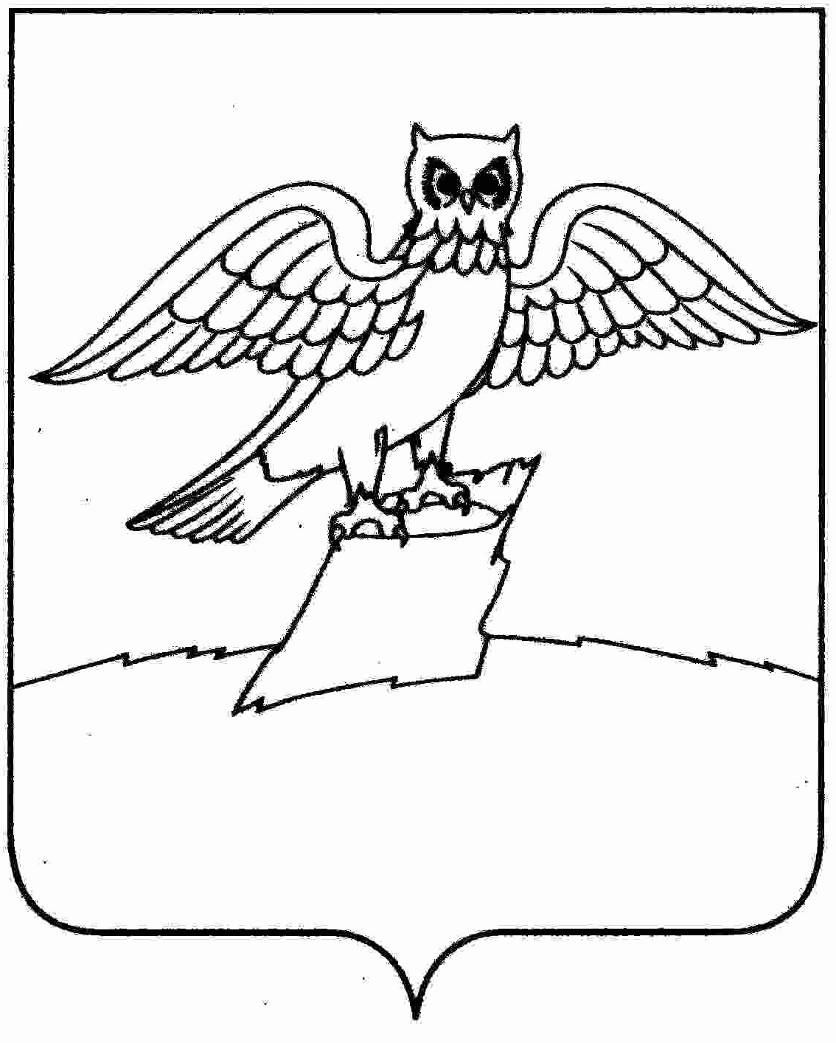 АДМИНИСТРАЦИЯ ГОРОДА КИРЖАЧКИРЖАЧСКОГО РАЙОНАП О С Т А Н О В Л Е Н И Е     21.04.2020                                                                                                   №  248          Руководствуясь Федеральным законом от 06.10.2003 № 131-ФЗ «Об общих принципах организации местного самоуправления в Российской Федерации», в целях регулирования платы населения, использующего холодную воду для полива насаждений,  П О С Т А Н О В Л Я Ю:1. Установить период полива приусадебных участков на территории города Киржач с 01 мая по 31 августа 2020 года.   2. Контроль за исполнением настоящего постановления оставляю за собой.   3. Настоящее постановление вступает в силу  после официального  опубликования (обнародования) и распространяется  на правоотношения,   возникшие  с 01 мая 2020 года.        Об установлении периода полива приусадебных участков на территории  города КиржачГлава  администрацииН.В.СкороспеловаН.В.Скороспелова